Verdyol Biotic Earth™ Black Specification Examples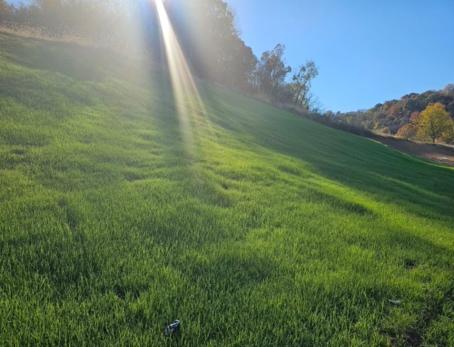 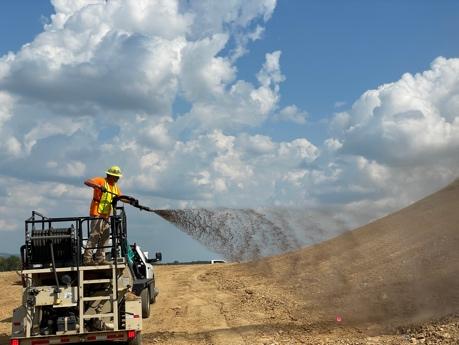 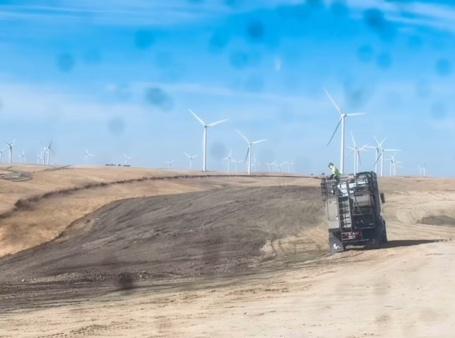 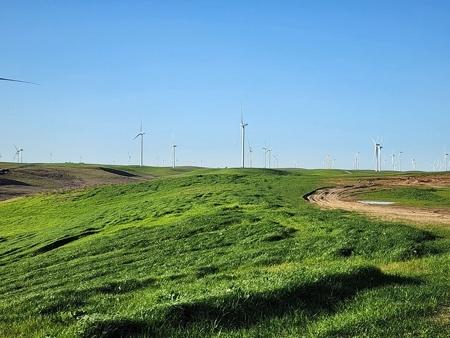 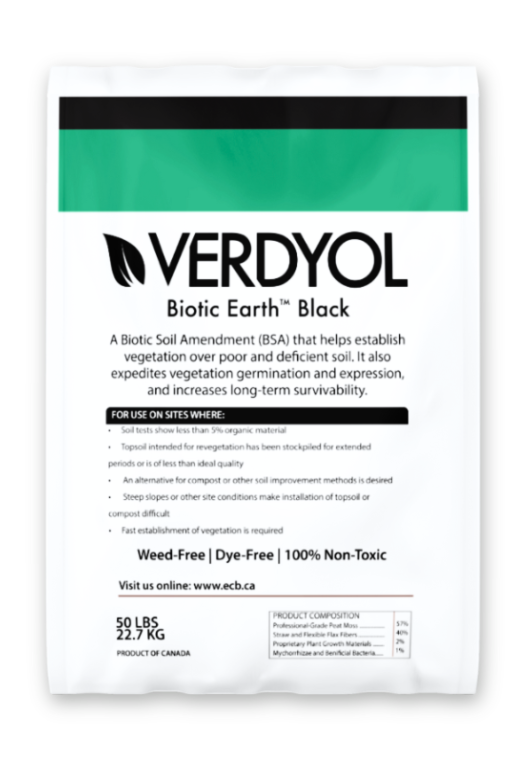 Thank you for downloading our: Verdyol Biotic Earth™ specifications. You can cut and paste a few options into your construction documentation. This document's content is free to use, and if you need further assistance, please call or email.Alex Zimmermanalex@ecb.ca 1-360-910-4800_________________________________________________________________________________________________Product SpecificationsVerdyol Biotic Earth™ Black is specifically designed to assist in creating a suitable growth medium for establishing vegetation over poor and deficient soil. It is also designed to speed up the vegetation establishment and full expression and increase the survivability of vegetation where used. This product is designed for hydraulic application, but dry application (hand spreading) is also acceptable.For Use on Sites Where:Soil tests show less than 5% organic materialWhere topsoil intended for revegetation has been stockpiled for extended periods or is of less-than-ideal qualityAs a replacement for compost or other soil improvement methodsSteep slopes or other site conditions make installation of topsoil or compost difficultWhere fast establishment of vegetation is requiredPlease note: Verdyol Biotic Earth™ Black is a soil improvement product, so an adequate and separate erosion control product (RECP, TRM, or hydraulic) is recommended for site protection.Product Citation Materials Specific SpecificationXX.	MulchXX.  Hydraulic Growth Medium and Biodegradable Growth Medium MethodMulch shall be biotic-active hydraulically applied mulch such as “Verdyol Biotic Earth™ Black”, or an approved equal.  Any approved equal must include the following material composition:Material Composition:40% by volume of thermally and mechanically processed straw and flexible flax fibers57% by volume of professional-grade sphagnum peat moss1.26% by volume of other valuable tracer minerals, sugars, starches, proteins, fiber and 16 amino acids, including folic acid, Vitamin A, triacontanol growth stimulants/regulators1% by volume mycorrhizaeLaboratory Analysis:Total Organic Matter Content = >95%Carbon: Nitrogen Ratio = 31:1Moisture Content = 44.5% +/- 5%pH = 5.5 (Saturated Media Extract Method)Materials Specific Specification:Soil Amendment:Soil amendment shall be a pre-packaged, commercially available, hydraulically applied blend of natural fibers, mycorrhiza, growth stimulants, and other biologically active material designed to improve seed germination and vegetation establishment.Soil amendment shall be manufactured from thermally and mechanically processed straw and flexible flax fibers, sphagnum peat moss and other biological additives at the following volumes:35-45% by volume of thermally and mechanically processed straw and flax fibers50-60% by volume of professional-grade sphagnum peat moss1-2% by volume of other biological additives, including trace minerals, sugars, starches, proteins, folic acid, vitamin A, triacontanol and triacontanol growth stimulants/regulators<1% by volume of fungal mycorrhiza and plant-beneficial bacteriaInstallation & Mixing GuideThis is in an image format. Right click and save to your computer.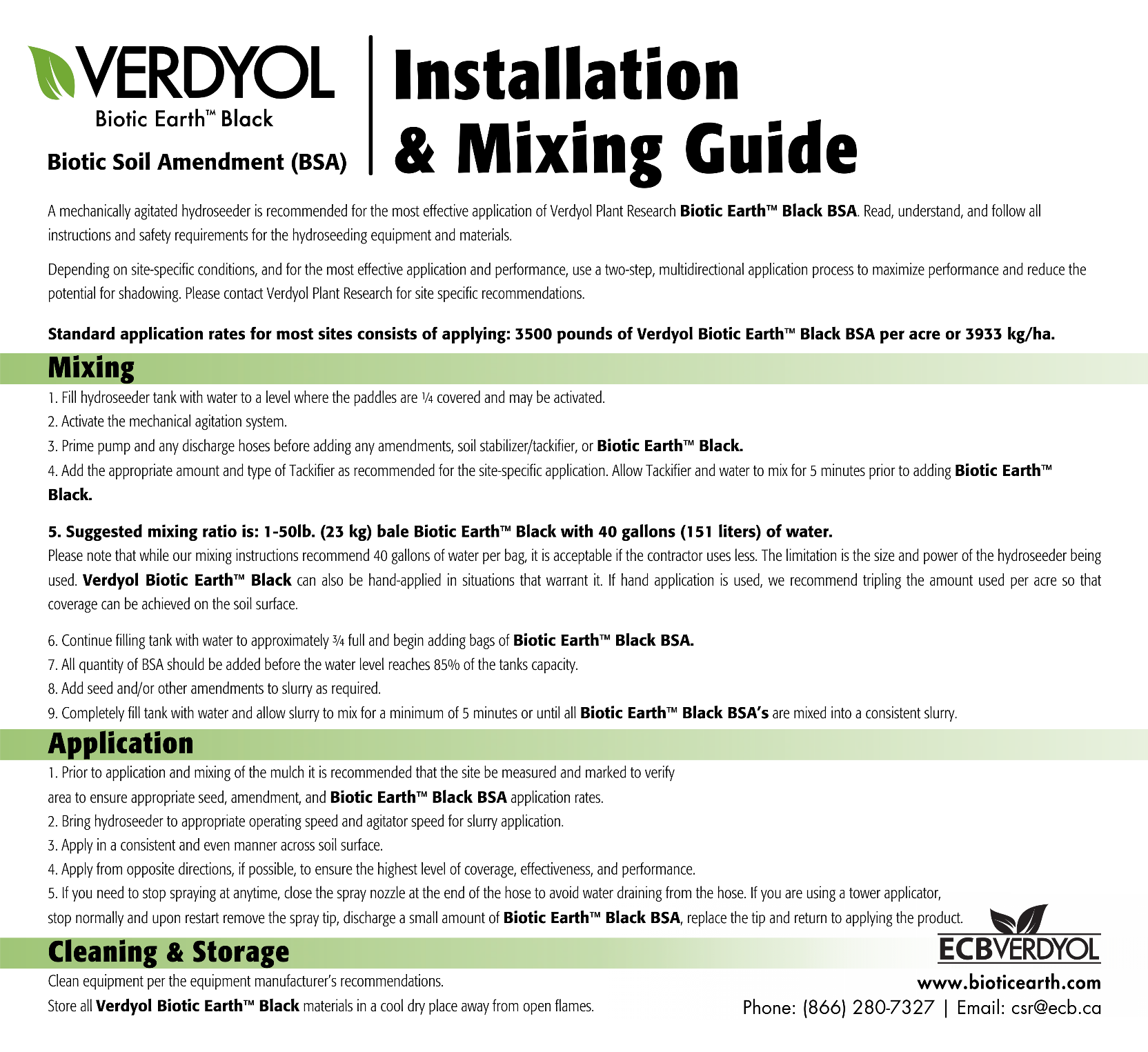 Performance PropertiesPerformance PropertiesPerformance PropertiesPerformance PropertiesVegetation Establishment and Germination ImprovementASTM D7322*%1502%Average Plant HeightASTM D7322*%308%Plant Mass per AreaASTM D7322*%419%Material and Environmental PropertiesMaterial and Environmental PropertiesMaterial and Environmental PropertiesMaterial and Environmental PropertiesOrganic MaterialASTM D586%>95Water Holding CapacityASTM D7367%1020%pHSaturated Media Extract Methodn/a6 +/- 1C: N RatioIndependent laboratoryn/a35:1 (+/- 10)Natural Material Color (Dye Free)Observedn/aDark Brown/ BlackMoisture ContentIndependent laboratory%30.50%Acute ToxicityEPA TM 2002.0n/a100% Non-ToxicForeign Seed ContentViability Analysis%0%Product CompositionProduct CompositionProduct CompositionProduct CompositionProfessional Grade Peat MossProfessional Grade Peat Moss%57%Thermally and Mechanically Processed Straw and Flexible Flax FiberThermally and Mechanically Processed Straw and Flexible Flax Fiber%40%Trace Minerals, Plant-Based Biodegradable co-polymer, sugars, starches, proteins, and 16 amino acids (including folic acid, vitamin A, and triacontanol growth stimulants/ regulators)Trace Minerals, Plant-Based Biodegradable co-polymer, sugars, starches, proteins, and 16 amino acids (including folic acid, vitamin A, and triacontanol growth stimulants/ regulators)%2%Multiple Species of Both Mycorrhizae and Beneficial BacteriaMultiple Species of Both Mycorrhizae and Beneficial Bacteria%1%Material ViabilityMaterial ViabilityMaterial ViabilityMaterial ViabilityBiotic Earth moisture content ensures microbial viability in excess of 75% for two years from the date of manufacture.Biotic Earth moisture content ensures microbial viability in excess of 75% for two years from the date of manufacture.Biotic Earth moisture content ensures microbial viability in excess of 75% for two years from the date of manufacture.Biotic Earth moisture content ensures microbial viability in excess of 75% for two years from the date of manufacture.Packaging PropertiesPackaging PropertiesPackaging PropertiesPackaging PropertiesBag WeightScalekg (lb.)22.7 (50)Bags per PalletObserved#42UV and weather-resistant bags. Pallets are weatherproof stretch stretch-wrapped with aUV-resistant pallet cover. Dates of manufacture are listed per bag.UV and weather-resistant bags. Pallets are weatherproof stretch stretch-wrapped with aUV-resistant pallet cover. Dates of manufacture are listed per bag.UV and weather-resistant bags. Pallets are weatherproof stretch stretch-wrapped with aUV-resistant pallet cover. Dates of manufacture are listed per bag.UV and weather-resistant bags. Pallets are weatherproof stretch stretch-wrapped with aUV-resistant pallet cover. Dates of manufacture are listed per bag.*Percentages are the average of 7, 14, and 21-day results of ASTM D7322*Percentages are the average of 7, 14, and 21-day results of ASTM D7322*Percentages are the average of 7, 14, and 21-day results of ASTM D7322*Percentages are the average of 7, 14, and 21-day results of ASTM D7322To the best of our knowledge, the information contained herein is accurate. However, ECBVerdyol cannot assume any liability whatsoever for its accuracy or completeness.To the best of our knowledge, the information contained herein is accurate. However, ECBVerdyol cannot assume any liability whatsoever for its accuracy or completeness.To the best of our knowledge, the information contained herein is accurate. However, ECBVerdyol cannot assume any liability whatsoever for its accuracy or completeness.To the best of our knowledge, the information contained herein is accurate. However, ECBVerdyol cannot assume any liability whatsoever for its accuracy or completeness.